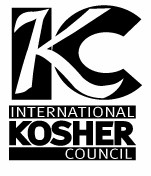 International Kosher Council An Orthodox Kosher Supervision Center City, Philadelphia Division484-857-2177 ikcphilly@gmail.comד"בסCERTIFICATIONTHIS IS TO CERTIFY THAT ALL THE FOODS PRODUCED AND PREPARED BY AND ATGoldie (Fishtown)1601 N. Front StreetPhiladelphia, PA 19122AREKosher PareveAND UNDER SUPERVISION FOR ALL YEAR EXCLUDING PASSOVER.PLEASE NOTE:ALCOHOLIC BEVERAGES ON THE REGULAR MENU OR SERVED AT SPECIAL EVENTS ARE NOT UNDER SUPERVISION BUT DO NOT AFFECT THE KOSHER STATUS OF THE FOOD PRODUCED & SERVED AT THE RESTAURANT.FOR KOSHER STATUS OF SPECIFIC ALCOHOLIC BEVERAGES REFER TO THE SEPARATE ITEMIZED LIST.THIS CERTIFICATION EXPIRES DECEMBER 31, 2022 AND IS SUBJECT TO RENEWAL AT THAT TIME.    RABBI ZEV SCHWARCZ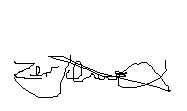 